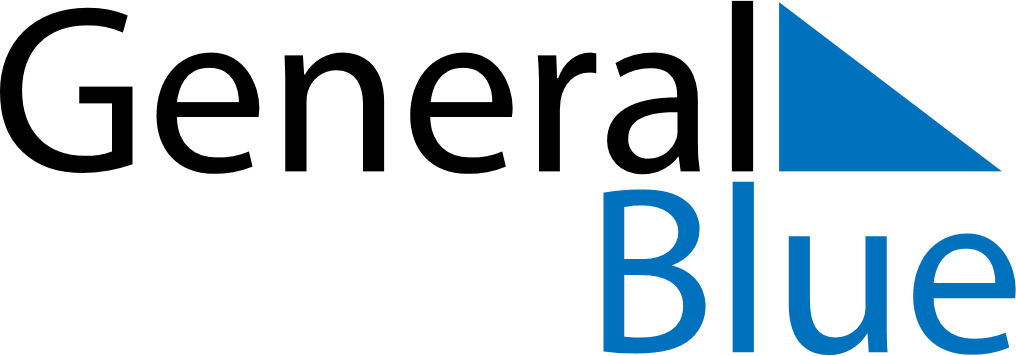 May 2024May 2024May 2024May 2024May 2024May 2024Volgograd, RussiaVolgograd, RussiaVolgograd, RussiaVolgograd, RussiaVolgograd, RussiaVolgograd, RussiaSunday Monday Tuesday Wednesday Thursday Friday Saturday 1 2 3 4 Sunrise: 4:41 AM Sunset: 7:16 PM Daylight: 14 hours and 34 minutes. Sunrise: 4:39 AM Sunset: 7:17 PM Daylight: 14 hours and 38 minutes. Sunrise: 4:38 AM Sunset: 7:19 PM Daylight: 14 hours and 41 minutes. Sunrise: 4:36 AM Sunset: 7:20 PM Daylight: 14 hours and 44 minutes. 5 6 7 8 9 10 11 Sunrise: 4:35 AM Sunset: 7:22 PM Daylight: 14 hours and 47 minutes. Sunrise: 4:33 AM Sunset: 7:23 PM Daylight: 14 hours and 50 minutes. Sunrise: 4:31 AM Sunset: 7:25 PM Daylight: 14 hours and 53 minutes. Sunrise: 4:30 AM Sunset: 7:26 PM Daylight: 14 hours and 56 minutes. Sunrise: 4:28 AM Sunset: 7:27 PM Daylight: 14 hours and 59 minutes. Sunrise: 4:27 AM Sunset: 7:29 PM Daylight: 15 hours and 1 minute. Sunrise: 4:25 AM Sunset: 7:30 PM Daylight: 15 hours and 4 minutes. 12 13 14 15 16 17 18 Sunrise: 4:24 AM Sunset: 7:32 PM Daylight: 15 hours and 7 minutes. Sunrise: 4:23 AM Sunset: 7:33 PM Daylight: 15 hours and 10 minutes. Sunrise: 4:21 AM Sunset: 7:34 PM Daylight: 15 hours and 13 minutes. Sunrise: 4:20 AM Sunset: 7:36 PM Daylight: 15 hours and 15 minutes. Sunrise: 4:19 AM Sunset: 7:37 PM Daylight: 15 hours and 18 minutes. Sunrise: 4:17 AM Sunset: 7:38 PM Daylight: 15 hours and 20 minutes. Sunrise: 4:16 AM Sunset: 7:40 PM Daylight: 15 hours and 23 minutes. 19 20 21 22 23 24 25 Sunrise: 4:15 AM Sunset: 7:41 PM Daylight: 15 hours and 25 minutes. Sunrise: 4:14 AM Sunset: 7:42 PM Daylight: 15 hours and 28 minutes. Sunrise: 4:13 AM Sunset: 7:43 PM Daylight: 15 hours and 30 minutes. Sunrise: 4:12 AM Sunset: 7:45 PM Daylight: 15 hours and 32 minutes. Sunrise: 4:11 AM Sunset: 7:46 PM Daylight: 15 hours and 35 minutes. Sunrise: 4:10 AM Sunset: 7:47 PM Daylight: 15 hours and 37 minutes. Sunrise: 4:09 AM Sunset: 7:48 PM Daylight: 15 hours and 39 minutes. 26 27 28 29 30 31 Sunrise: 4:08 AM Sunset: 7:49 PM Daylight: 15 hours and 41 minutes. Sunrise: 4:07 AM Sunset: 7:50 PM Daylight: 15 hours and 43 minutes. Sunrise: 4:06 AM Sunset: 7:52 PM Daylight: 15 hours and 45 minutes. Sunrise: 4:05 AM Sunset: 7:53 PM Daylight: 15 hours and 47 minutes. Sunrise: 4:04 AM Sunset: 7:54 PM Daylight: 15 hours and 49 minutes. Sunrise: 4:04 AM Sunset: 7:55 PM Daylight: 15 hours and 51 minutes. 